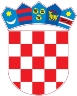 REPUBLIKA HRVATSKAKrapinsko-zagorska županijaUpravni odjel za prostorno uređenje, gradnju i zaštitu okolišaPregrada KLASA: UP/I-361-03/18-01/000143URBROJ: 2140/01-08/4-18-0005 Pregrada, 29.05.2018.Predmet:  	Javni poziv za uvid u spis predmetaZAGORSKI VODOVOD d.o.o., HR-49210 Zabok, Ksavera Šandora Gjalskog 1. - dostavlja se Pozivamo Vas na uvid u spis predmeta u postupku izdavanja građevinske dozvole zagrađenje građevine  infrastrukturne namjene, vodnogospodarskog sustava - uređaj za pročišćavanje otpadnih voda, 2. skupine,na građevnoj čestici k.č.br. 2737/22, k.o. Desinić, Desinić, Ivanić Desinički.Uvid u spis predmeta može se izvršiti dana  07.06.2018 u 09:00 sati, na lokaciji – Upravni odjel za prostorno uređenje, gradnju i zaštitu okoliša Pregrada, Josipa Karla Tuškana 2, soba 20,. Pozivu se može odazvati stranka osobno ili putem svoga opunomoćenika, a na uvid treba donijeti dokaz o svojstvu stranke u postupku. Građevinska dozvola može se izdati i ako se stranka ne odazove ovom pozivu.Stranka koja se odazove pozivu nadležnoga upravnog tijela za uvid, dužna je dokazati da ima svojstvo stranke.VIŠA REFERENTICA ZA PROSTORNO UREĐENJE I GRADNJU Josipa Horvat, bacc.ing.građ. DOSTAVITI:Oglasna ploča upravnog tijela,Mrežna stranica,Na katastarskoj čestici za koju se izdaje akt,U spis, ovdje. 